DELO NA DALJAVOINTERESNA DEJAVNOST ŠPORTNE IGRETEDEN: 11. - 15.1.2021Pozdarvljeni! Za ogrevanje sem ti pripravil naslednje vaje: Vsako vajo izvajaš 60 sekundPOSKOKI NARAZEN - SKUPAJ            JUMPING JACKS VISOKI SKIPPING        SKIPING 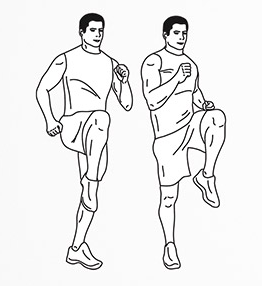 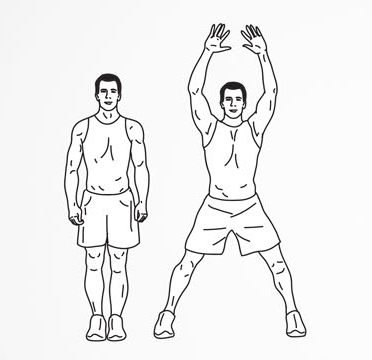 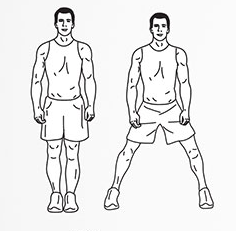 KOMOLEC - KOLENO      DVIGANJE PET        DOTIK STOPAL         SEAL JACKS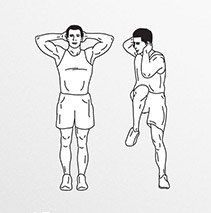 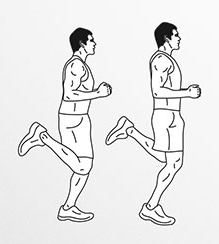 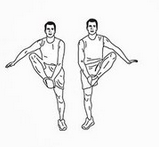 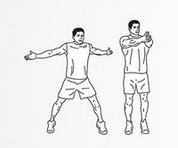 V glavnem delu izvedi vaje z žogo na spodnji povezavi. VAJE Z ŽOGOLep pozdrav, učitelj Goran